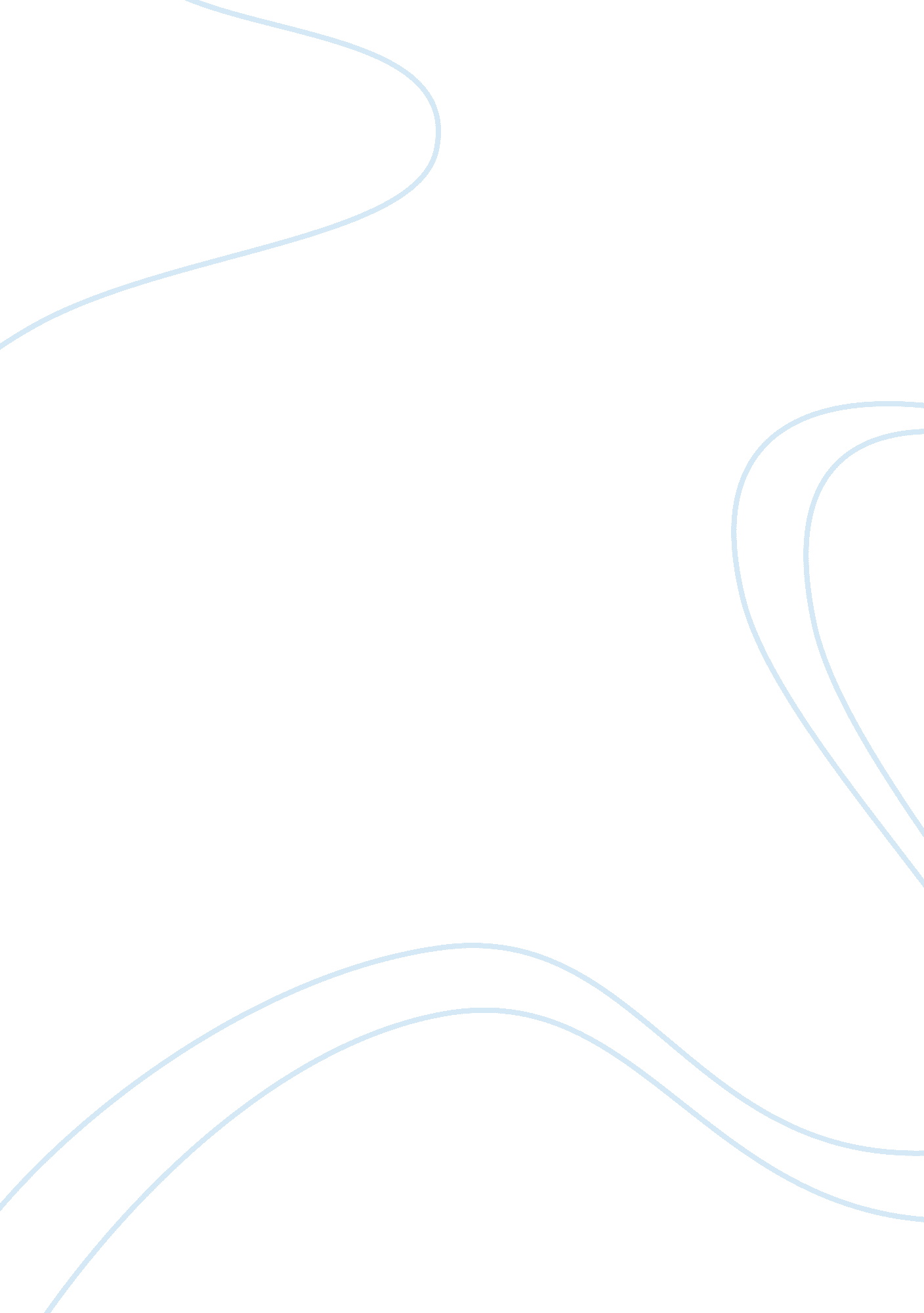 The greatness of mothers essay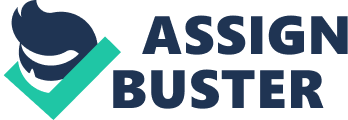 The full quotation mark is “ For the manus that rocks the cradle. is the manus that regulations the universe. ” It is from a verse form by William Ross Wallace that celebrates Motherhood and the construct that what a individual becomes in their life starts with what they learn from their female parent and that finally. it is female parents that have the greatest influence on what we are or become. it is used to mean the illustriousness of female parents all over the universe. It is said that as God could’nt expression after all his childs he created female parents as his reproduction and hence no affair what faith you believe in it tells us to idolize our mas A Roman Catholic Cardinal one time said: “ Give us the kids until they are seven old ages old. and you can maintain them the remainder of their lives. ” He meant. of class. that the first seven old ages of a man’s life are the most waxy. and that the instruction and preparation he receives as a immature kid will ne'er be forgotten. If in his early old ages he is brought up as a Roman Catholic. or in any other faith. he will be of that faith all his life. There is no uncertainty that the feelings made on the receptive nature of a kid in his early old ages are non easy forgotten. and have a great trade to make with repairing his character and sentiments for the remainder of his yearss. Naturally it is the female parent who has the greatest influence on the kid. The kid is with its female parent all twenty-four hours and dark ; it is the female parent that feeds it and cares for it in infancy ; it learns its first lessons at its mother’s articulatio genus ; and most of its early moral preparation is given by the female parent. The male parent is off from place at his work most of the twenty-four hours ; and. though he has to take his portion in the preparation of the kid. his influence can non. as a regulation. be every bit great as the mother’s. It is hence to a great grade true that work forces and adult females owe more to the influence. preparation and illustration of their female parent in early childhood. than to any other one influence. What they do in the universe as work forces and adult females is mostly determined by what she did for them when they were small. Therefore she indirectly through them governs the fate of the race ; it is her manus that rocks the cradle. and it is her manus that indirectly regulations the universe. This is true whether the influence of the female parent is good or bad. There are foolish and bad. every bit good as good and wise. female parents. The hereafter of any state. the hereafter of the race. hence. depends on the character and preparation of the female parents of the lifting coevals. It is hence a affair of supreme importance that the female parents should be educated and fitted for their of import undertaking. This is one of the strongest statements for the proper instruction of adult females. No race can be truly strong and progressive whose adult females are nescient and untrained The manus that rocks the cradle regulations the universe The adult females has reached her existent adult females liberty position when she is the 1 who forgets her ain nuptials anniversary” . This was really good said by G. B Shaw and is frequently quoted but his stating was non true in ancient times. Women’s life was confined to the 4 walls of the house. She was oppressed and depressed. She was ever dependent on person like a married woman on her hubby. sister on her brother and girl on her male parent. Timess have changed now. Manu the great advocate of jurisprudence had said “ Where adult females are honored. Gods dwell” But once more his words were non paid attentiveness to and adult females were ever considered weaker vas. There were instances of domestic force. ill intervention in custodies of better half and in Torahs and no regard for their determination and calling. Rita Dhaka. a frock interior decorator from Delhi. India was rejected by 10 suers non because she was dark. field or corpulent but because her wage was much higher so theirs. This clearly shows that work forces have non been able 2 digest the fact that adult females are no less than them in any domain. It is said a adult females comes closer to god by her power of creative activity. This unbelievable ability to give birth to a new life being shows her tolerance power. esthesia. sensitiveness and forbearance. Womans have caved a manner for themselves and hold shown that they can last in the ego declared “ men’s world” . They are booming in all Fieldss and have made unerasable grade. Harmonizing to bible “ God foremost made adult male. Then work forces in this universe used to experience really lonely without any company so god made adult females. He made adult females from the ribs of the adult male and non from his caput to be superior to him. non from his pess to be trampled by him but under his weaponries to be protected by him and from near his bosom to be loved by him” . Initially adult females were merely known for her beauty but now she is called “ beauty with brains” . Children normally grow up in the attention of their female parents. For a babe his female parent lovingly feeds him with milk. pats him and cradles him. The babe is lulled to kip in the fond custodies of its female parent. The babe in clip grows up into a all right immature adult male or adult females. who may even govern the universe. It is to be remembered that the greatest vanquishers of the universe had all been incapacitated babes one time. Had it non been for the fond attention of their female parents. they would ne'er hold grown up to suppress the universe. As a babe. it is dependent on its female parent for everything. And the female parent normally takes pleasance in caring for her babe and seeing it grow. The kid learns many things from its female parent. The mother’s influence on the small one during the formative old ages plays a critical function in determining the kid into an adult-whether good or bad. hardworking or lazy. careful or careless. an winner or a idler. It is the female parent who moulds the kid into a great leader. So we can state that it is the female parent who trains the small one to govern the universe in future. The frequently quoted adage underlines a mother’s influence on the turning kid. 